DES ETCHEMINSRecommandations 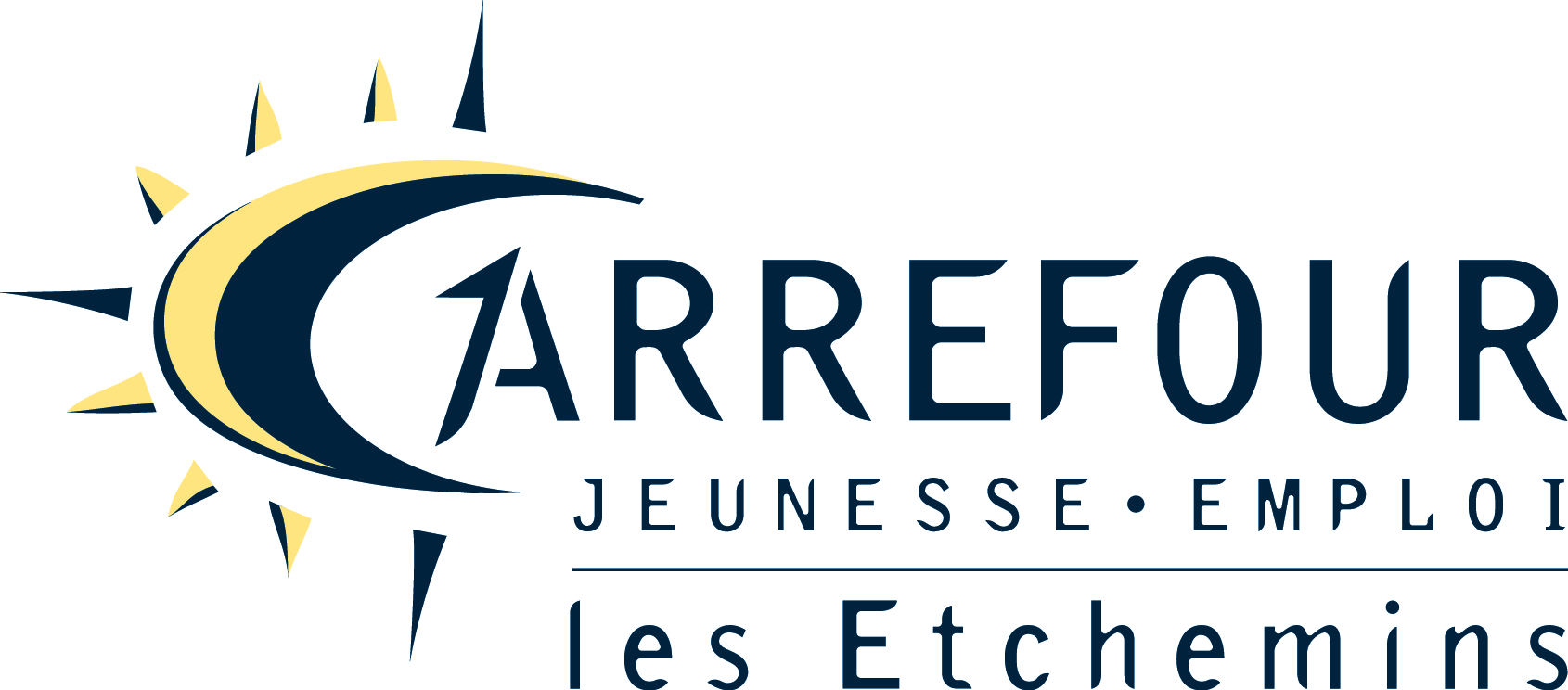 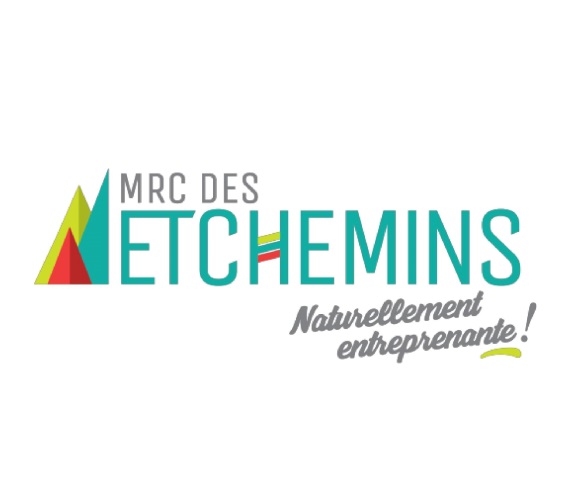 La Soirée reconnaissance des Etchemins, organisée par le Carrefour jeunesse emploi les Etchemins et la MRC des Etchemins, aura lieu le 1er juin 2019 dans la salle de bal du Manoir de Lac-Etchemin, de 16h30 à 21h.Nous aimerions avoir vos recommandations sur les entreprises, organismes ou individus du territoire que vous croyez méritent la mention des catégories suivantes.   Utiliser la grille pour nommer vos recommandations et n’oublier pas de spécifier pour quelles raisons vous les avez nommés.  CONSULTEZ LE GUIDE DES CRITÈRES ICI-BAS.Par la suite, les lauréats qui seront sélectionnés par le jury dans les catégories énumérées ici-bas seront invités gracieusement par le comité organisateur à la Soirée reconnaissance des Etchemins.  Des vidéos professionnelles et sessions de photos seront produites pour l’événement avec la participation des lauréats.Ces recommandations ont été soumises par :__________________________________Les candidatures doivent être reçues par courriel à l’adresse mrc@mrcetchemins.qc.ca au plus tard le 29 mars 2019, 16h00 Critères généraux d’admissibilitéÊtre résident de la MRC des Etchemins; (une preuve de résidence peut être exigée) ;Le siège social de l’organisation ou de l’entreprise doit être sur le territoire de la MRC des Etchemins ;La réalisation des projets et des événements présentés doit avoir eu lieu au cours des deux dernières années et avoir des preuves à l’appui (communiqué médias, rapport d’activités, diffusions web, etc) ;Nous demandons des candidatures qui se sont démarquées par des actions innovantes ou exemplaires, par des investissements importants ou par la création d’emplois, ou encore, par leur implication significative au sein de la collectivité démontrant fièrement leur sentiment d’appartenance aux Etchemins.  Voici les critères spécifiques à chaque catégorie :Nouvelle entreprise / RelèveDoit être nouvelle ou en poste depuis moins de 5 ans.  Les nouvelles filiales d’entreprises existantes ne sont pas admissibles. PMEDoit compter entre 1 et 15 employés.Grande entrepriseDoit compter 16 employés et plus.ÉvènementDoit avoir eu lieu sur une courte période (30 jours et moins) et ayant pour but de créer des rassemblements, soit de la population générale ou de clientèle cibles spécifiques.Des exemples : Festivals, événements culturels ou sportifs, colloque, etc.MunicipalitéLa municipalité qui, par ses élus, son personnel ou en partenariat, s’est démarquée par la mise en place de politiques, de projets inter-municipaux, de programmes ou d’incitatifs dans le but de dynamiser et développer son milieu.Association / OrganismeL’association ou l’organisme doit s’être distingué par son engagement social ou communautaire au profit de la collectivité.Attrait touristique / HébergementL’attrait touristique ou le site d’hébergement doit s’être distingué par son apport économique, social ou communautaire.Jeune impliquéLe jeune impliqué doit être âgé entre 16 et 35 ans. Le candidat doit prendre des initiatives et exercer une influence dans le but d’améliorer ou de développer son milieu que ce soit au niveau sportif, culturel, communautaire ou événementiel.Distinction jeunesseCe prix est exclusif au Carrefour jeunesse-emploi les Etchemins, qui déterminera un jeune qui s’est distingué par son cheminement personnel. Le candidat devra être âgé entre 16 et 35 ans.Personnalité de l’annéeLe candidat doit s’être démarqué dans sa profession et son milieu socioéconomique ou par son engagement, son leadership et son implication dans des projets rassembleurs. Il doit avoir exercé une influence positive dans le but d’améliorer ou de développer son milieu.N.B. La forme masculine a été utilisée dans le but d’alléger le texte.CATÉGORIESSuggestion RaisonsNouvelle entreprise / relèvePMEGrande entrepriseÉvénement MunicipalitéAgriculture / AgroforesterieAttrait touristiqueAssociation / organismeJeune impliquéPersonnalité de l’annéeautre